Buletini Mujor i Sëmundshmërisë Infektive publikohet çdo muaj nga “Sektori i Survejancës dhe Shërbimi i Inteligjencës Epidemike”, Instituti i Shëndetit Publik (ISHP). Ky Buletin Mujor bazohet në të dhënat e Sistemit Madhor të Bazuar në Sëmundje (SMBS) , të raportuara përmes Pasqyrës Mujore 14 Sh dhe Sistemit të Informacionit të Sëmundjeve Infektive-SISI.Ai plotësohet në Pasqyrë në formatin EXCEL, dhe dërgohet me postë elektronike dhe me postë zyrtare, brenda datës 10 të çdo muaji, në Departamentin e Epidemiologjisë dhe Kontrollit të Sëmundjeve Infektive (DEKSI), Instituti i Shëndetit Publik. Të dhënat e agreguara të Pasqyrës 14 Sh dhe të dhënat individuale të raportuara në SISI për muajin nëntor 2023 janë të dhënat e raportuara nga Njësitë Vendore të Kujdesit Shëndetësor (NJVKSH) në rrethe. Të dhënat e pasqyres 14 sh dhe të dhënat e raportuara në SISI krahasohen nga DEKSI dhe plotësohen edhe me të dhënat e laboratorëve të referencës në ISHP.Sëmundjet diarreikeSëmundjet diarreike, gjatë muajit nëntor 2023, zënë 26.3 % të totalit të sëmundjeve infektive të raportuara me anë të Pasqyrës 14 Sh, dhe paraqesin një incidencë 165.1/100.000 banorë. Gastro-enteritet e paspecifikuara janë të shpërndara në të gjitha rrethet e vendit dhe zënë peshën kryesore në grupin e sëmundjeve diarreike. Ndërkohë që, në nivel kombëtar helmimet ushqimore paraqesin një incidencë 3.1/100.000 banorë. NJVKSH Berat dhe Kukës mbajnë peshën kryesore në raportimin e helmimeve ushqimore. Duhet theksuar që, numri i lartë i rasteve të raportuara me helmime ushqimore dhe gastro-enterite është i lidhur me pamundësinë në nivelin e disa rretheve të diagnozës së saktë klinike dhe konfirmimit të saj me diagnozën laboratorike mikrobiologjike. NJVKSH Shkodër mban peshën kryesore të incidencës së Salmonelozës dhe Shigelozës për muajin nëntor 2023 në nivel kombëtar.Tabela 1: Frekuencat dhe incidencat e sëmundjeve diarreike për muajin nëntor 2023(Incidenca raste/100.000 banorë)Sëmundjet që parandalohen nga vaksina VariçelaNë raportimin mujor të sëmundshmërisë infektive gjatë muajit nëntor 2023 janë raportuar në total 128 raste Variçelë (Incidenca 4.47/ 100.000 banorë ) nga të cilat, 67 raste janë të dyshuara dhe 61 të konfimuara klinikisht, bazuar kjo në përkufizimin e rastit për sëmundjen Varicelë. Numri më i madh i rasteve është raportuar nga NJVKSH Tiranë dhe NJVKSH Elbasan  me 31 raste përkatësisht. Numri më i lartë i rasteve i përket grup-moshës 4-9 vjeç me 47 raste, grafiku 1.Grafiku 1. Shpërndarja e rasteve sipas grup-moshës, nëntor 2023Tuberkulozi pulmonar dhe ekstrapulmonarGjatë muajit Nëntor 2023 janë raportuar gjithësej 21 raste, nga të cilat: 18 raste me turbekuloz (TB) pulmonar dhe 3 ekstrapulmonar. Rastet e raportuara me TB pulmonar janë të konfirmuara dhe me sputum pozitiv. Rastet pulmonare përkatësisht janë: 9 në Tiranë, 1 në Durrës, 1 në Tropojë, 1 në Pogradec, 1 në Mirditë, 2 në Lezhë, 1 në Librazhd dhe 2 në Dibër.Rastet ekstrapulmonare janë kryesisht pleurite dhe versamente pleurale. Gjatë muajit Nëntor 2023, 3 raste ekstrapulmonare janë përkatësisht në Tiranë. Konfirmimet e tyre janë kryer në Laboratorin e Referencës të rekomanduara nga dispanseria e rrethit përkatës. Për të gjitha rastet janë lajmëruar dispanseritë përkatëse për të komunikuar me familjarët e tyre, si dhe për të kryer kontrollin në vatër bazuar në të gjitha ekzaminimet për depistimin e tyre. Të gjithë pacientët kanë filluar mjekimin sipas skemës përkatëse. Siç vihet re dhe nga shpërndarja e rasteve, ato me TB janë të fokusuara kryesisht në Tiranë me numër më të madh, por në shtrirje rastet janë pothuasje në gjithë vendin. Bashkëpunimi me epidemiologun në rreth, me mjekun e familjes dhe pneumologun duhet të përforcohet më shumë për kontrollin e TB-së në rrethet përkatëse.Sëmundjet zoonotikeTabela 2: Shpërndarja e zoonozave në muajin nëntor 2023, numri total i rasteve dhe incidenca (Antraks, Brucelozë, Leptospirozë, Rikecie).Për muajin nëntor janë raportuar 3 raste me Brucelozë, 1 nga NJVKSH Berat, 1 nga NJVKSH Librazhd dhe 1 nga NJVKSH Tiranë.Për muajin nëntor 2023 janë raportuar 3 rast Leptospirozë , 2 nga NJVKSH Korçë dhe një nga NJVKSH Tiranë dhe 1 rast Rikecie nga NJVKSH Librazhd.Sëmundje infektive me transmetim përmes ajritGjatë muajit nëntor 2023 janë raportuar në Sistemin e Informacionit të Sëmundjeve Infektive 293 raste të konfirmuara me COVID-19 dhe incidenca e kësaj sëmundjeje për muajin nëntor është 10.24 raste /100000 banorë. Gjatë muajit nëntor vërehet që incidenca e COVID-19 është shumë herë më e ulët se në muajin tetor. Grafiku 2. Shpërndarja e incidencës sipas grupmoshave Grupmosha më e prekur për këtë muaj është grupmosha 75+ vjec me incidencë 30.7 raste për 100000 banorë e ndjekur nga grupmosha 65-74 vjec me incidencë 23.22 raste për 100000 banorë. Grafiku 3. Shpërndarja e incidencës sipas bashkive Bashkitë me incidencë më të lartë janë Himarë, Sarandë, Këlcyrë etj. Gjatë muajit Nëntor janë raportuar 15 raste të shtruara në spital.GripGjatë muajit nëntor 2023 janë raportuar në Sistemin e Informacionit të Sëmundjeve Infektive 356 raste të dyshuar për grip, 3 prej tyre ka rezultuar pozitiv.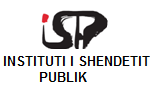 DEPARTAMENTI I EPIDEMIOLOGJISË DHE KONTROLLIT TË SËMUNDJEVE INFEKTIVENëntor, 2023RasteNëntor 2023Incidenca nëntor 2023(raste/100.000 banorë)Tifo abdominale + Paratifo00.00Salmoneloza150.52Shigelozë (Disenteri bacilare)100.3Dizenteri amebike00.0Toksiko-infeksione alimentare883.1Gastro-enterite (etiologji e panjohur)4612161.1Sëmundje diarreike në total4725165.1Nëntor(Raste 2023)Incidenca (raste/100,000)2023Nëntor(Raste 2023)Incidenca (raste/100,000)2023Antraks (Plasje)00Brucelozë30.10Leptospirozë30.10Rikecie10.03INSTITUTI I SHËNDETIT PUBLIK, DEKSI